Rally for the Rescues-Trainers Challenge Sponsorship Levels for 2020							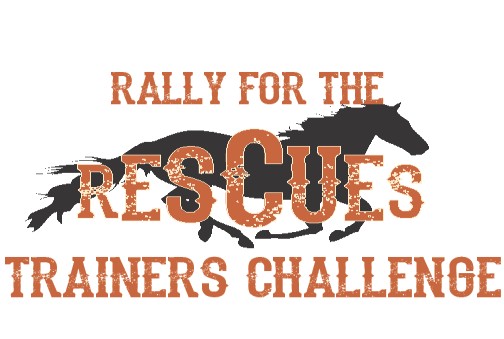 $2,500+      	HORSES HEROES	Business Logo and link on event Facebook page	Premier logo placement on ALL event promotional materials, including all advertisements, and press releases 	Business included in all forms of advertising, print, video or radio		Priority location for Vendor Booth at Trainers Challenge Event	Company Banner at Trainers Challenge Main Arena plus VIP seating and admission for 6	$1,000+       	GOLD BUCKLE SPONSOR	Business Logo and link on event Facebook page	Logo placement on printed promotional materials 		Company Banner at Trainers Challenge Main Arena plus VIP seating and admission for 4	Vendor Booth at Trainers Challenge Event$500+          	SILVER BUCKLE SPONSOR	Business Logo and link on event Facebook page	Logo placement on printed promotional materials 	Corporate Banner at Trainers Challenge Main Arena plus VIP seating and admission for 2		Vendor Booth at Trainer Challenge Event								     COWBOY UP SPONSOR-      $250 or $250 in products +                                     Business Logo and link on event Facebook page                                   Vendor Booth at the event                                   Admission for 2          BUCKLE UP     $125-150                                   Sponsor a division buckle!                                    We will need a total of 13 buckles.                           **All sponsors and vendors on site will be required to provide General Liability Certificate of Coverage**